ОСЕНЬ ЗОЛОТАЯЗАКРУЖИЛА ОСЕНЬ РЫЖИЕ МЕТЕЛИ       ЗОЛОТЫЕ ЛИСТЬЯ С КЛЁНОВ ПОЛЕТЕЛИ….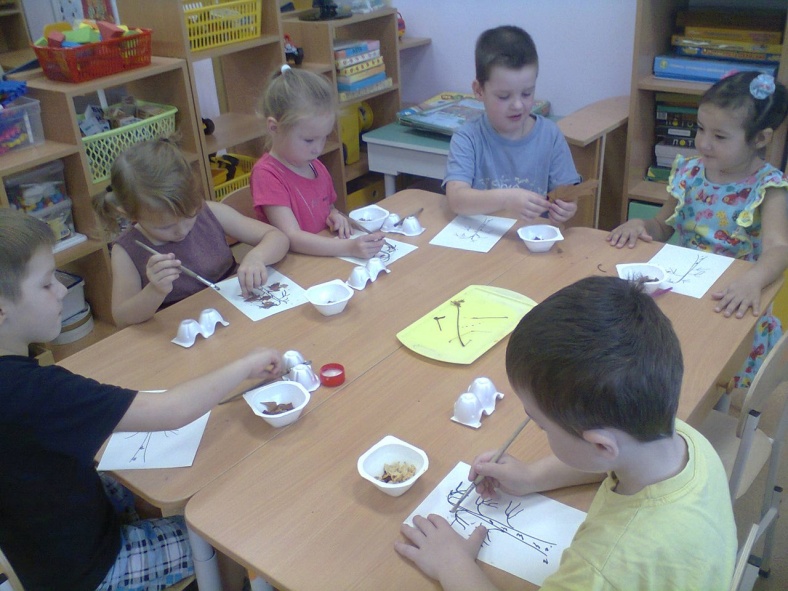 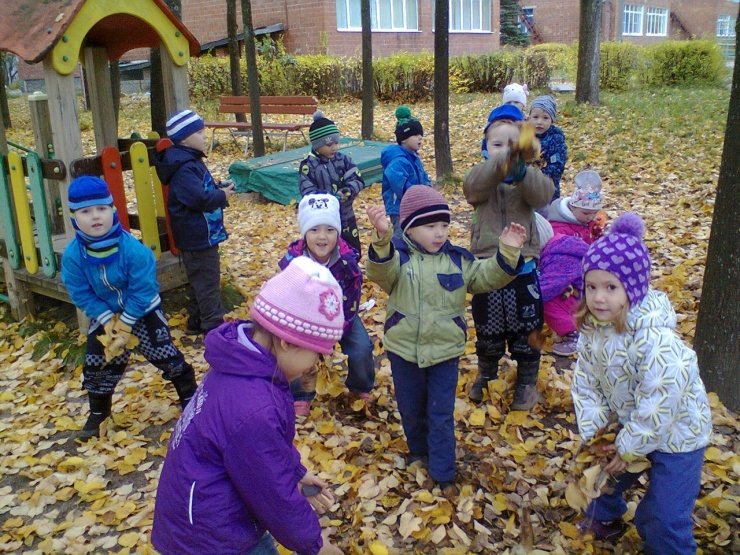 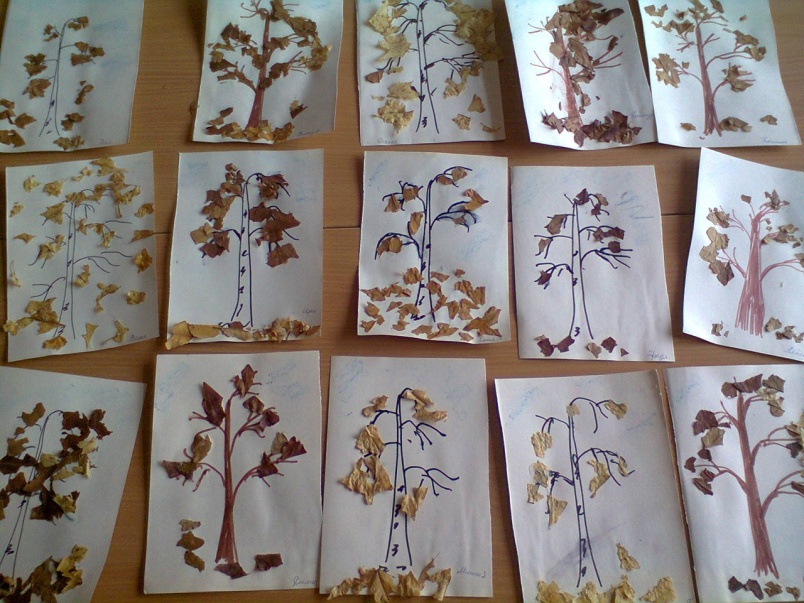  Мы дружные ребята                                                                                                                    Мы весело живём,                                                                                             Смеёмся и играем,                                                                                                                                     И весело поём                                                                                                            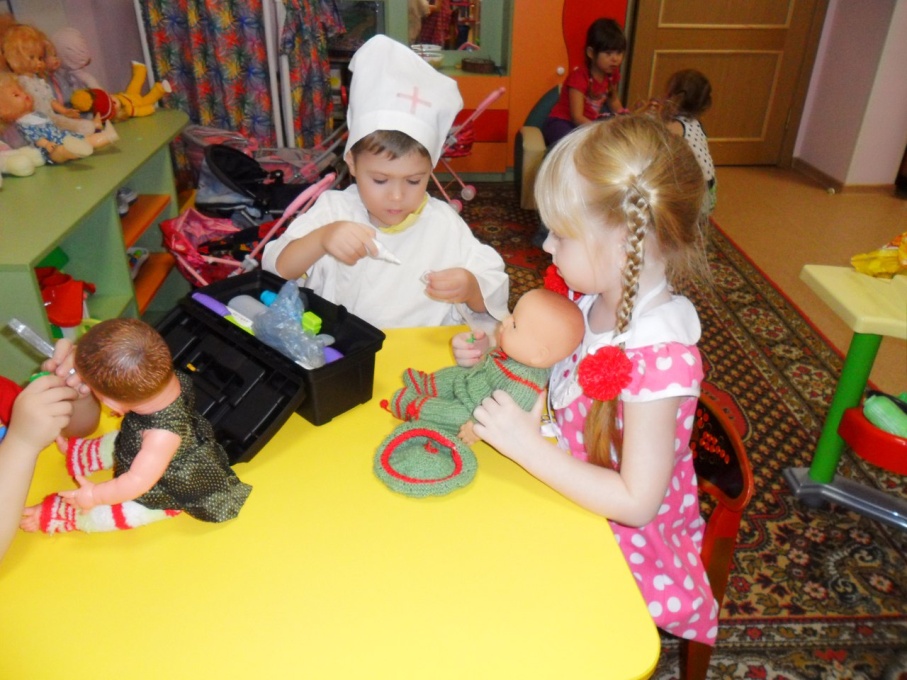 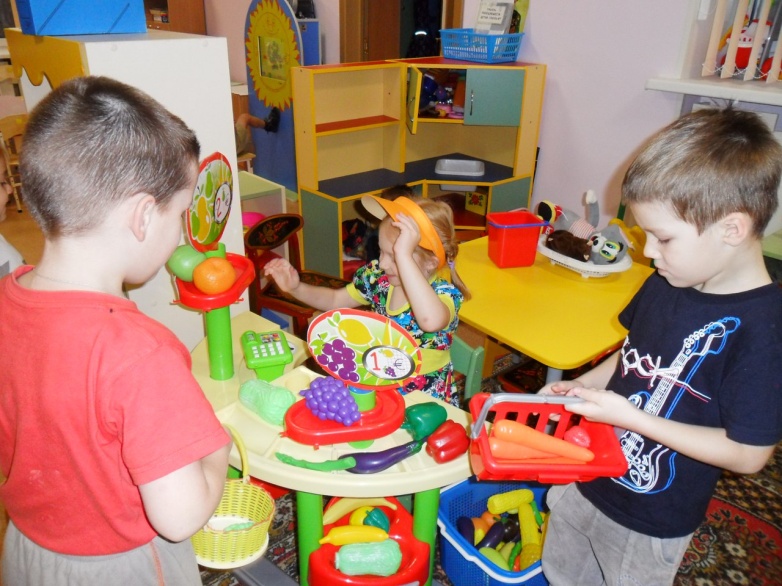 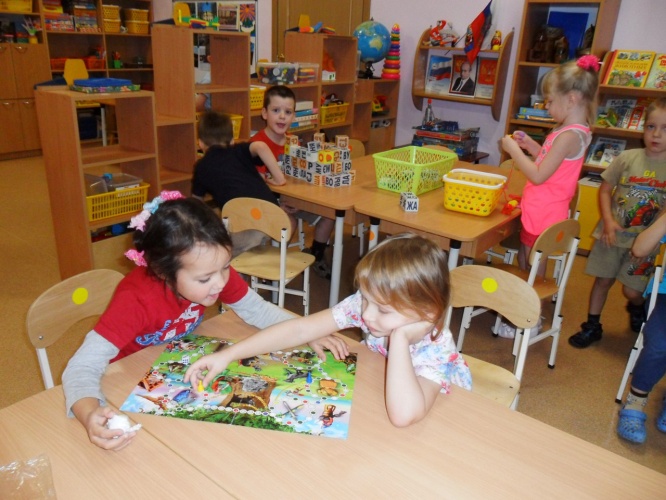 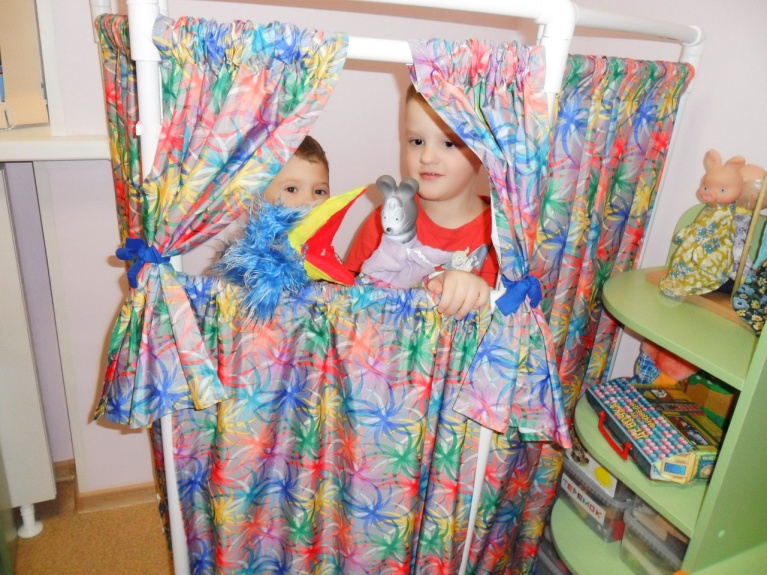 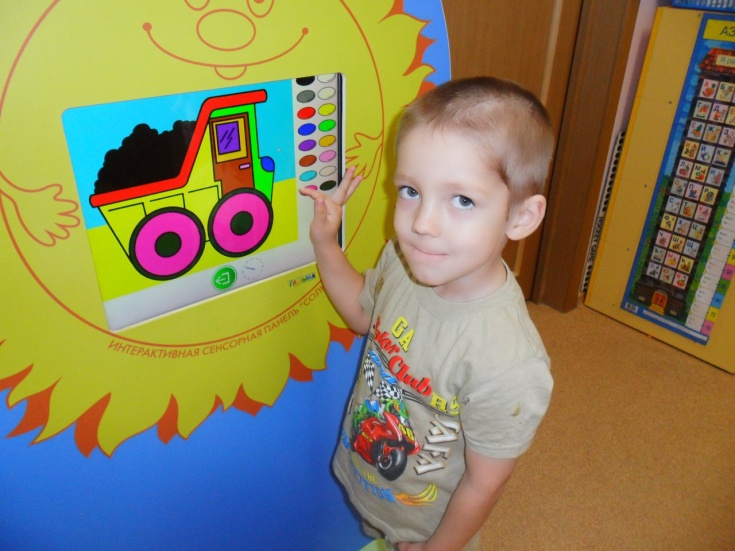 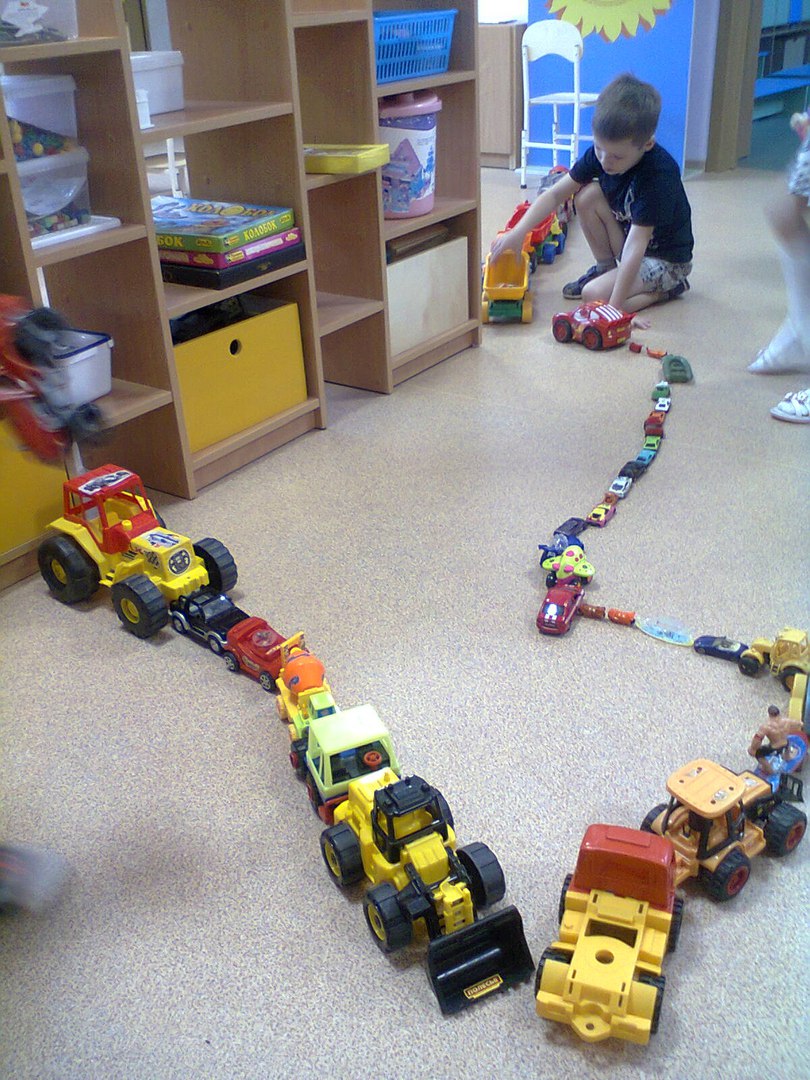 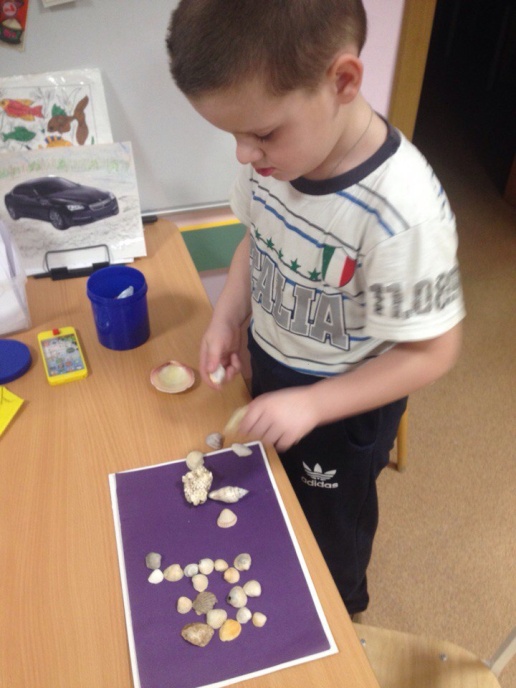 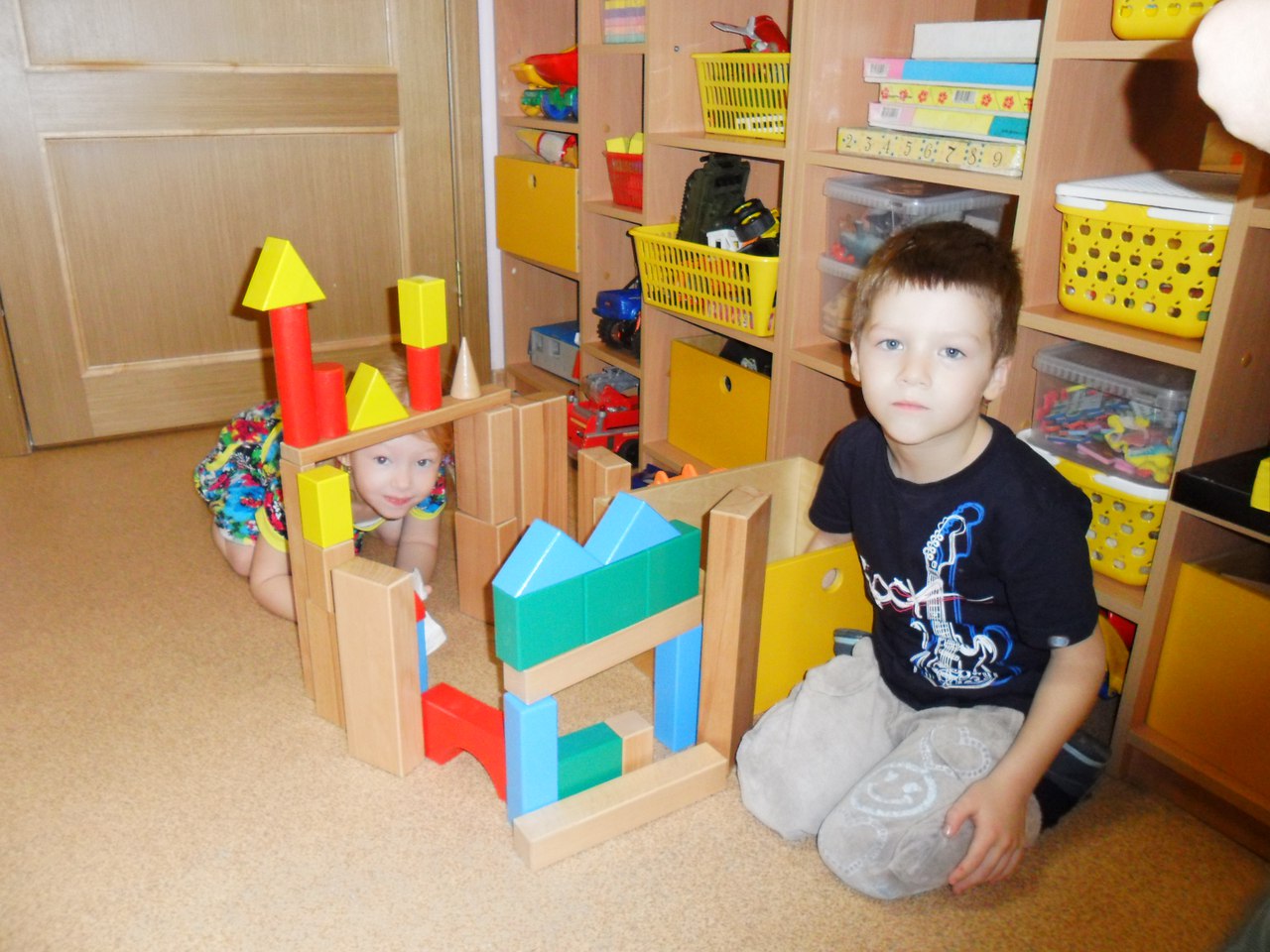 Зимние прогулкиВыпал снег – ура, ура                                                                                                     Мы во двор бежим с утра.                                                                                        Лепим мы снеговика,                                                                                                    Ох! работа нелегка.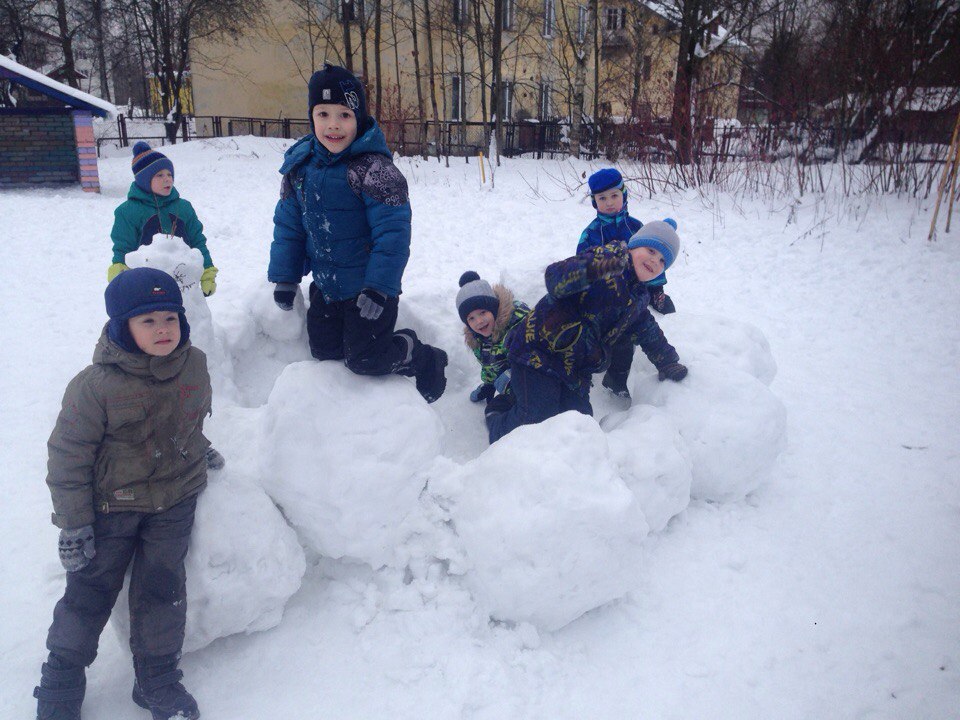 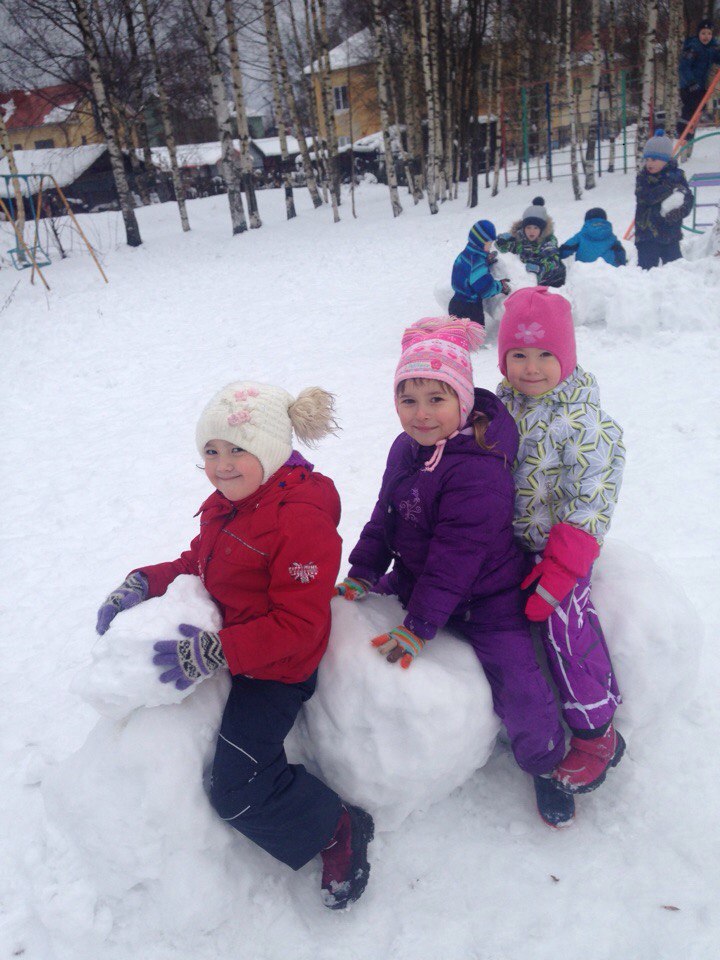 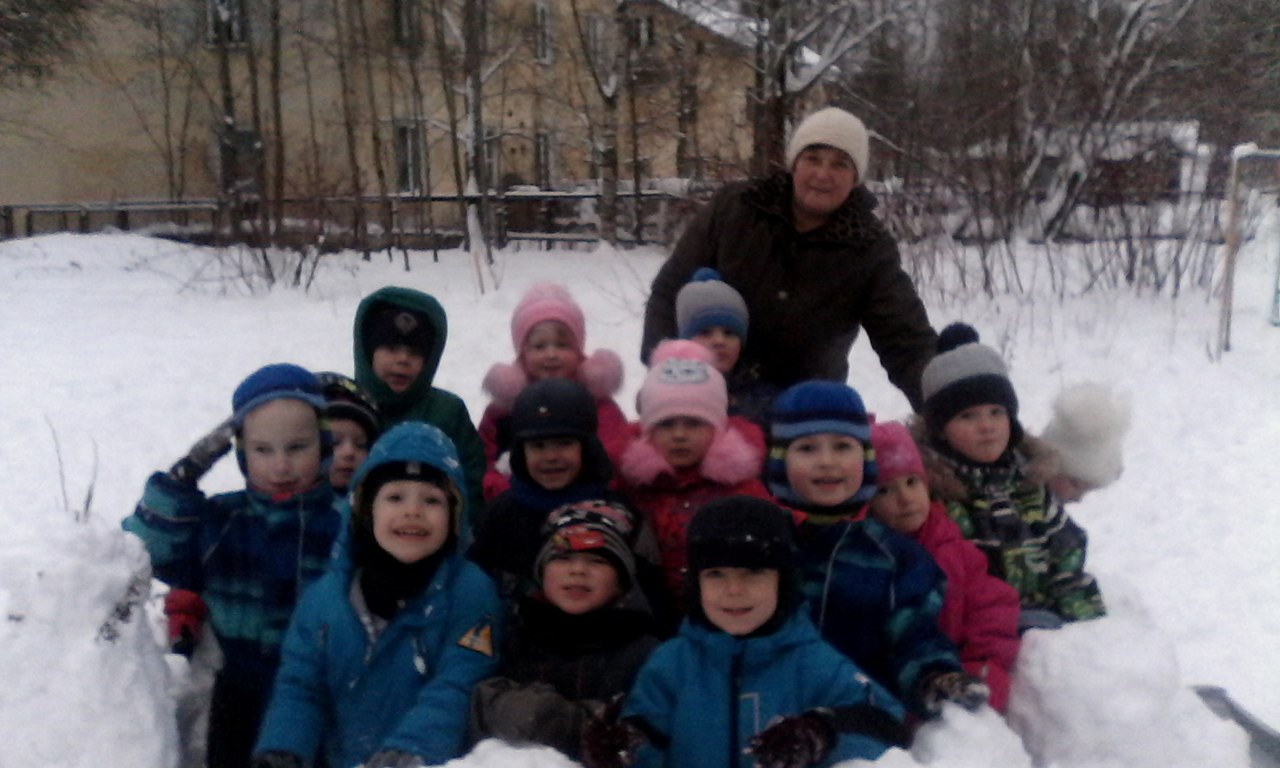 Покормите птиц зимой,                                                                                      Пусть со всех концов-                                                                                                       К вам слетятся, как домой                                                                                Стайки на крыльцо.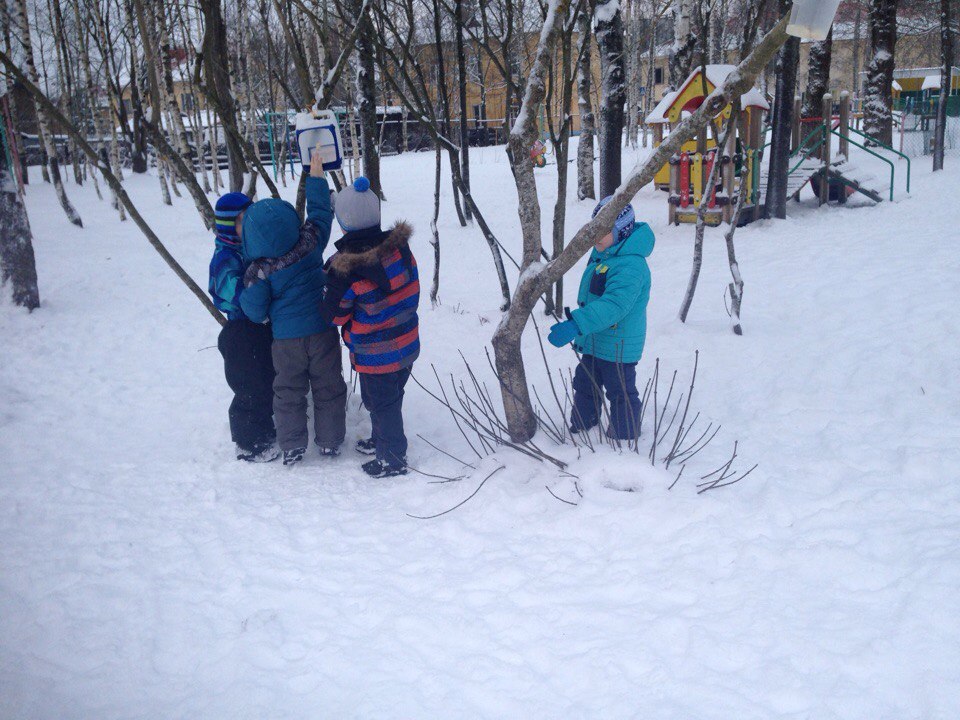 Рисунки на снегу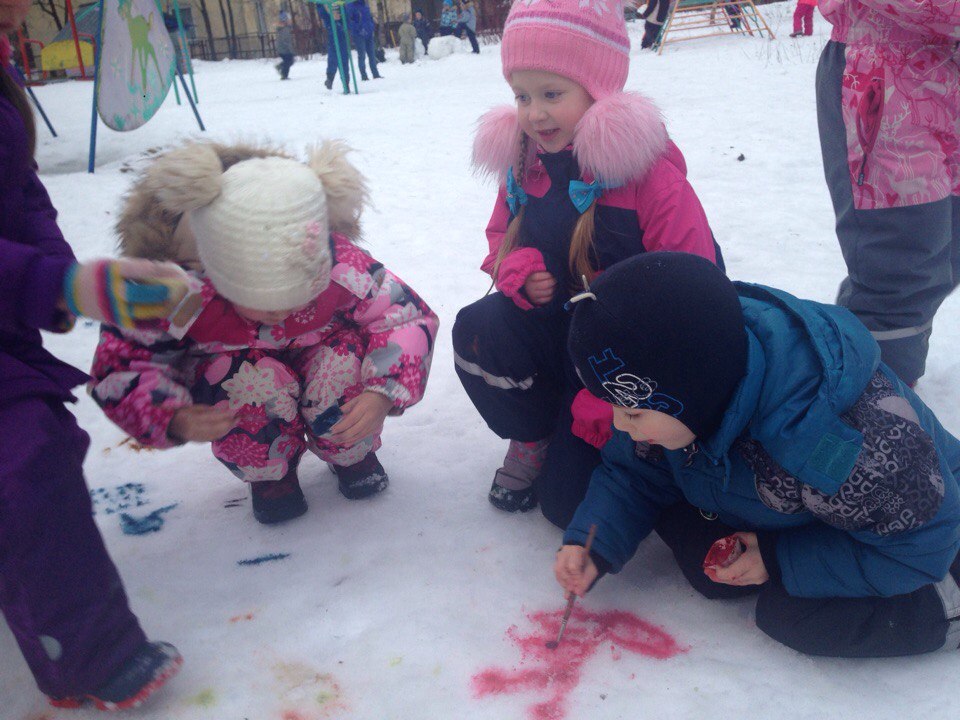 Мастерим игрушки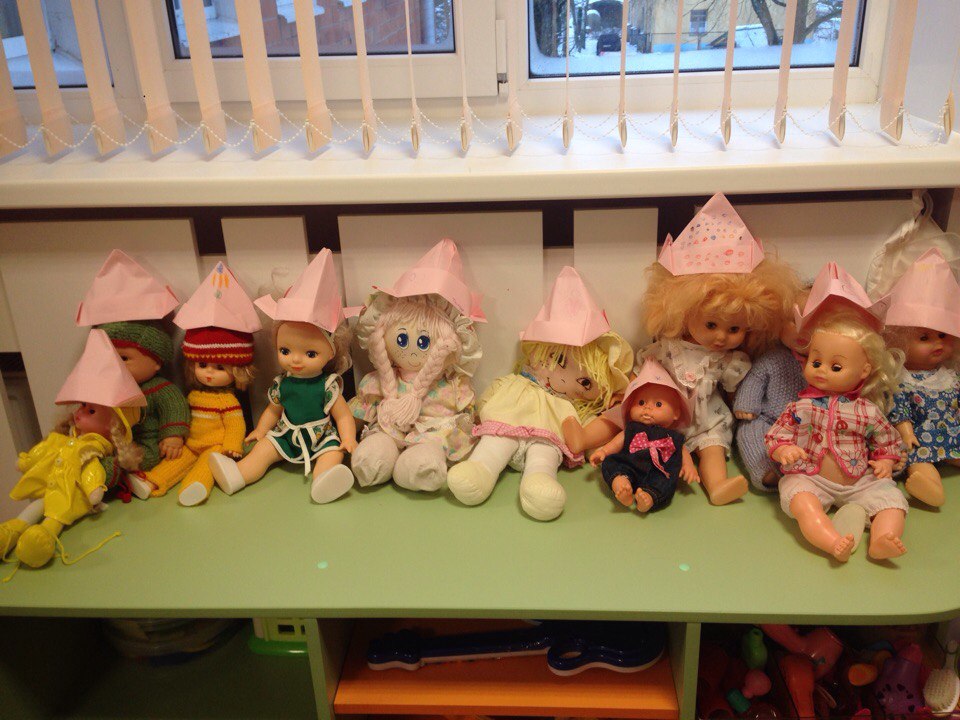 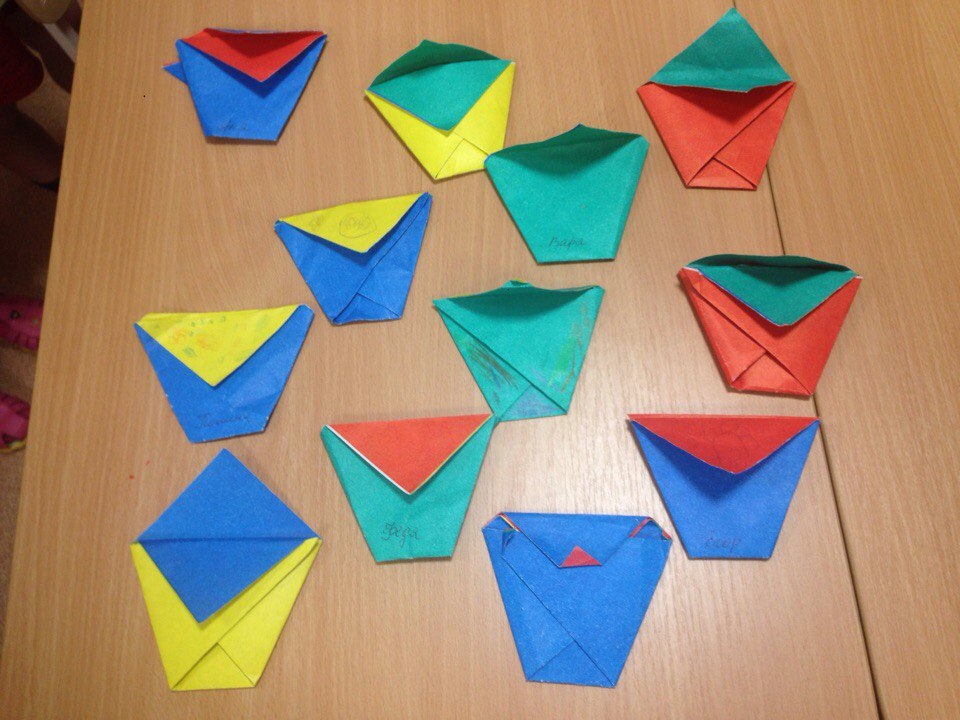 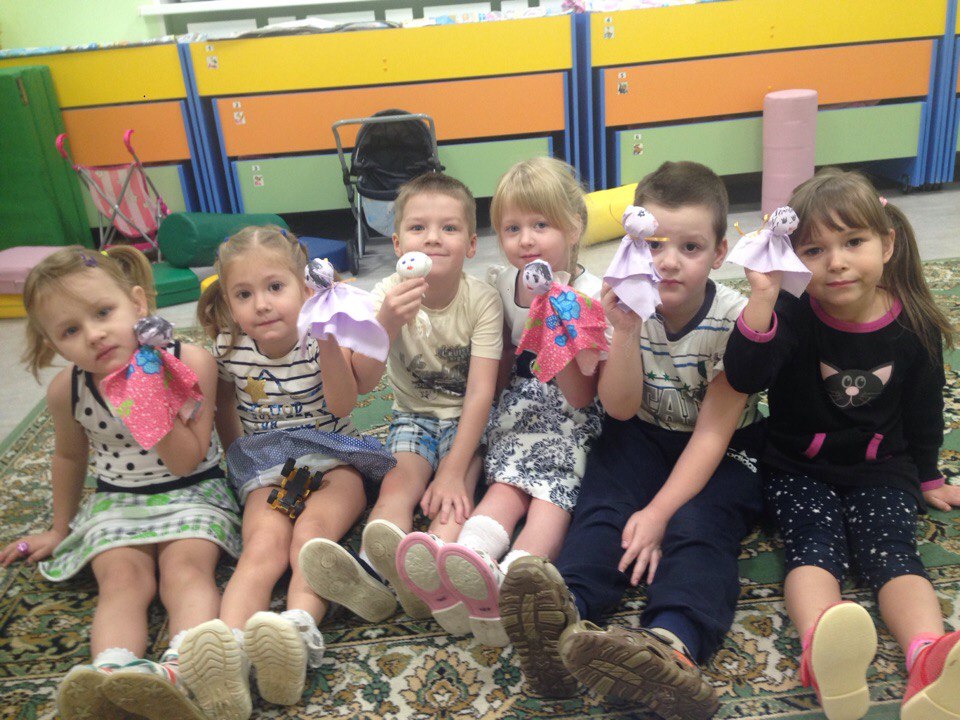 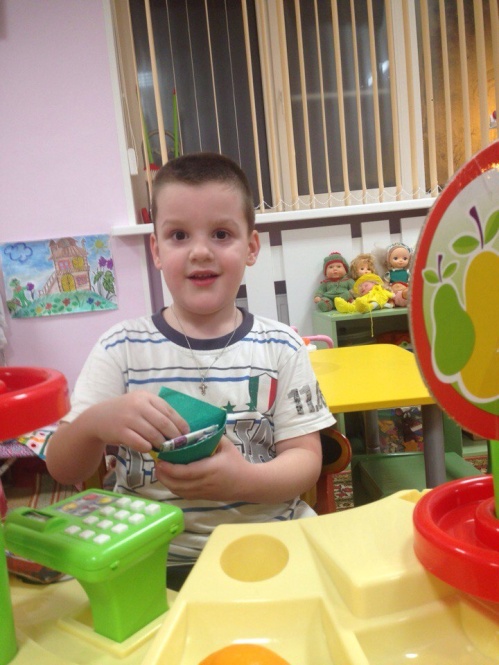 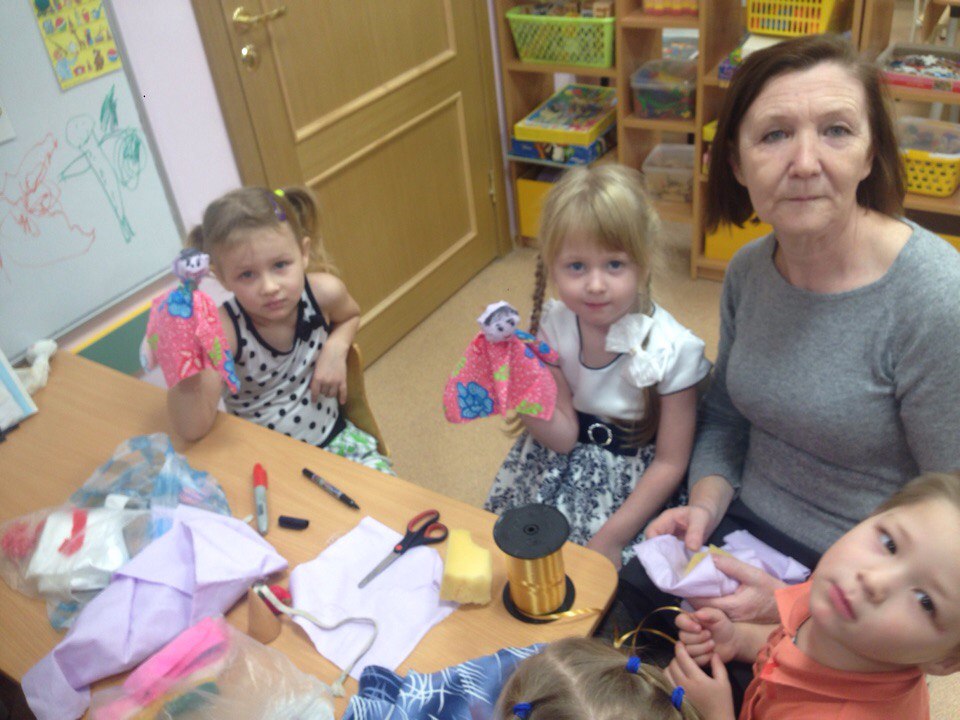 Посуда для кукол готова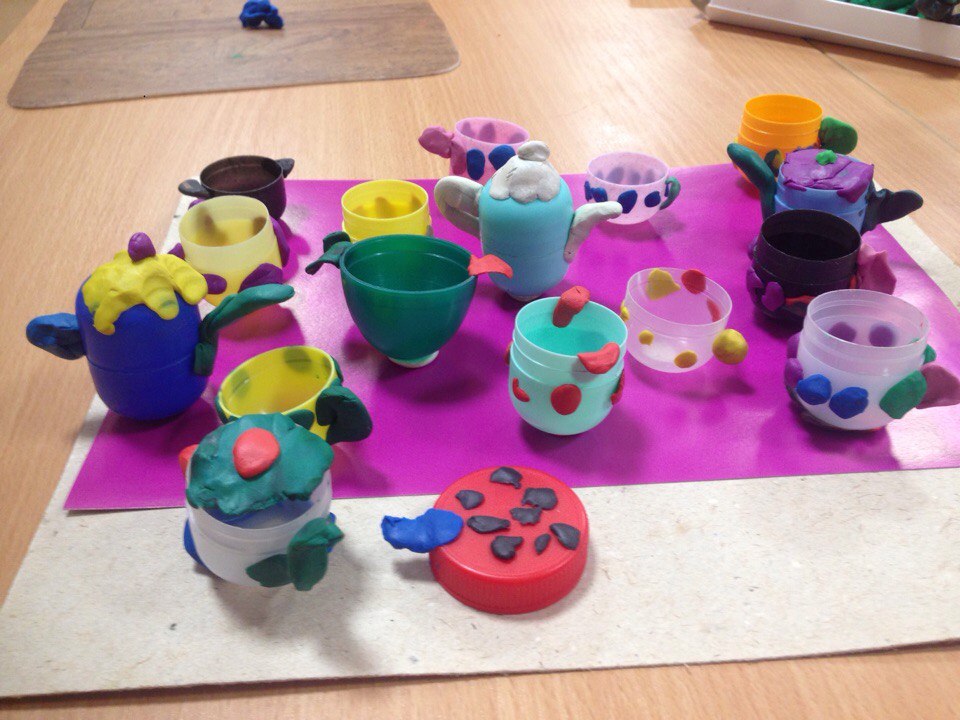 Птички из глины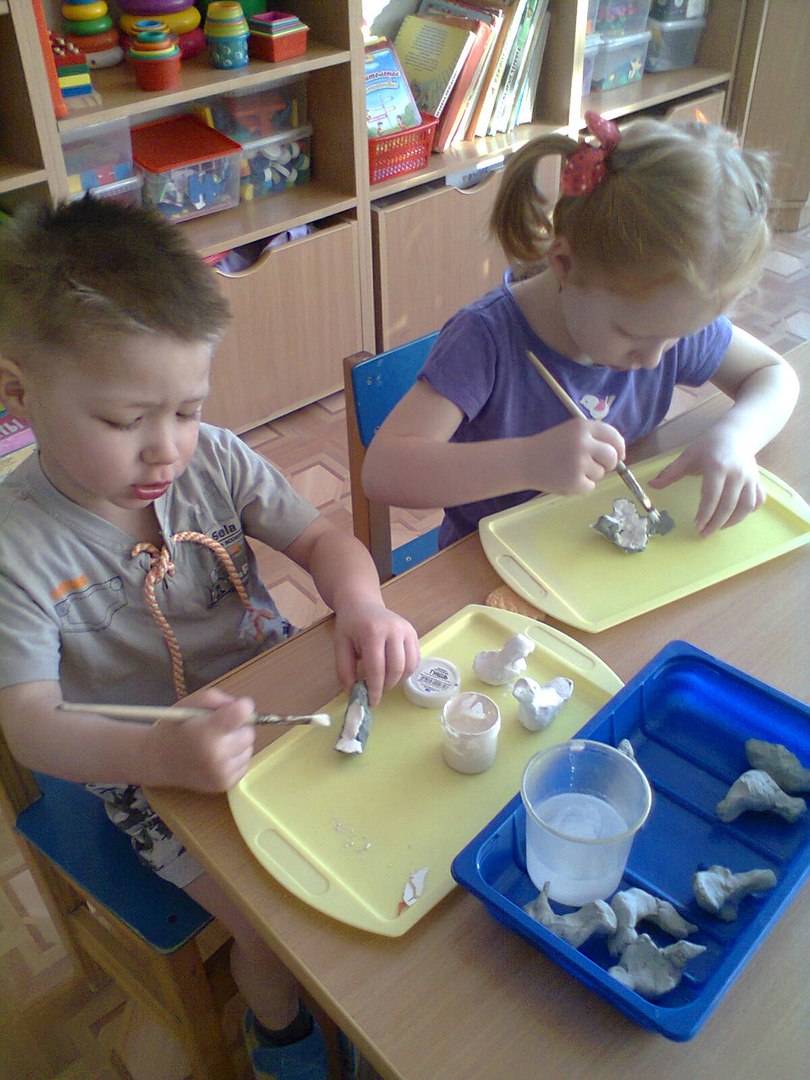 После сна  ходим по массажным коврикам и делаем зарядку.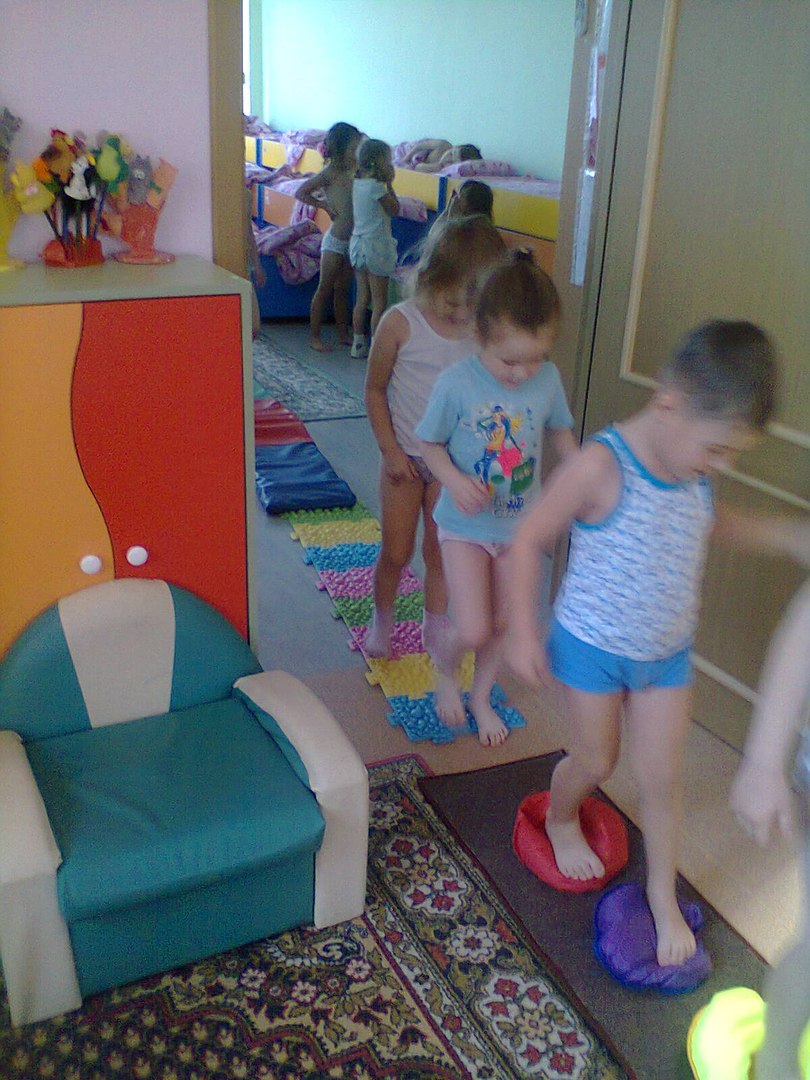 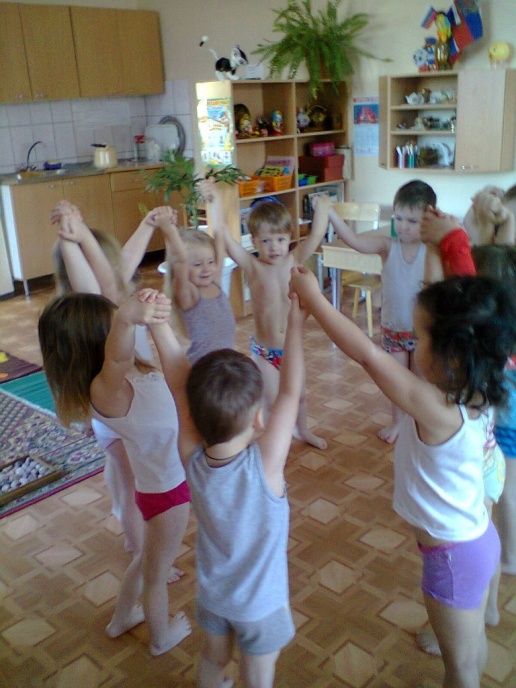 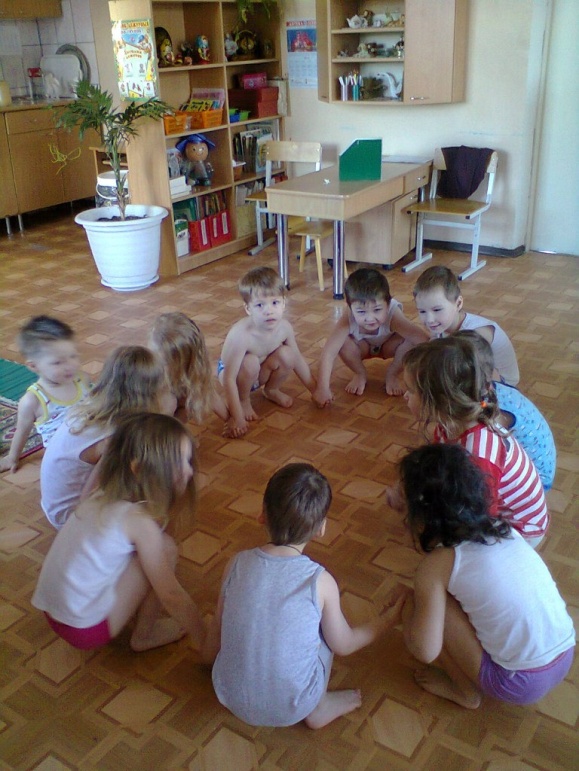 Готовим работы для конкурса, помогает мама Егора.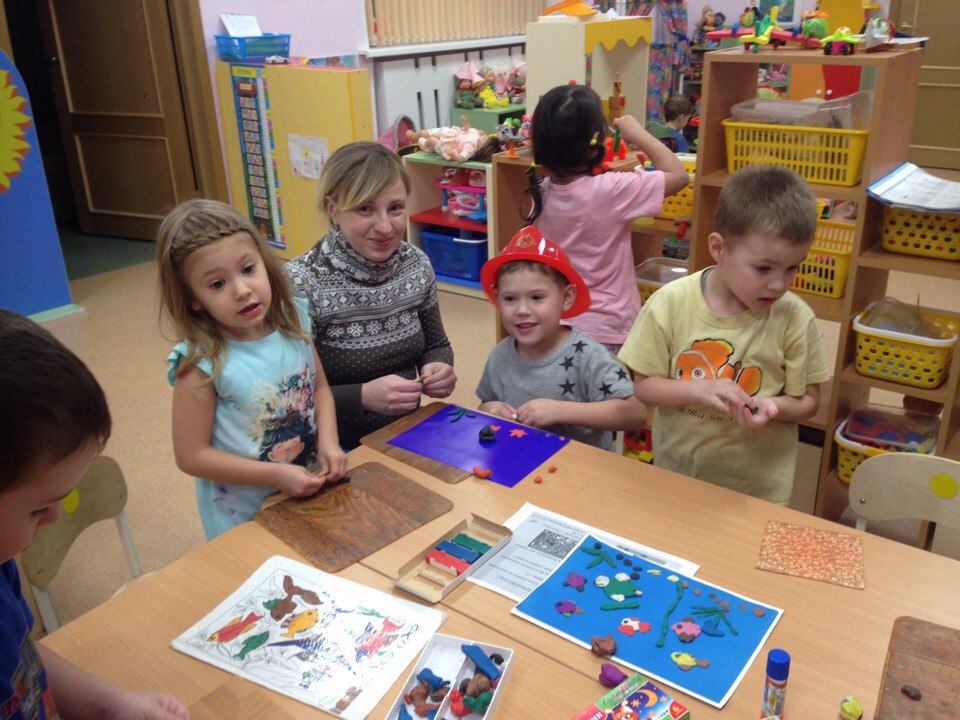 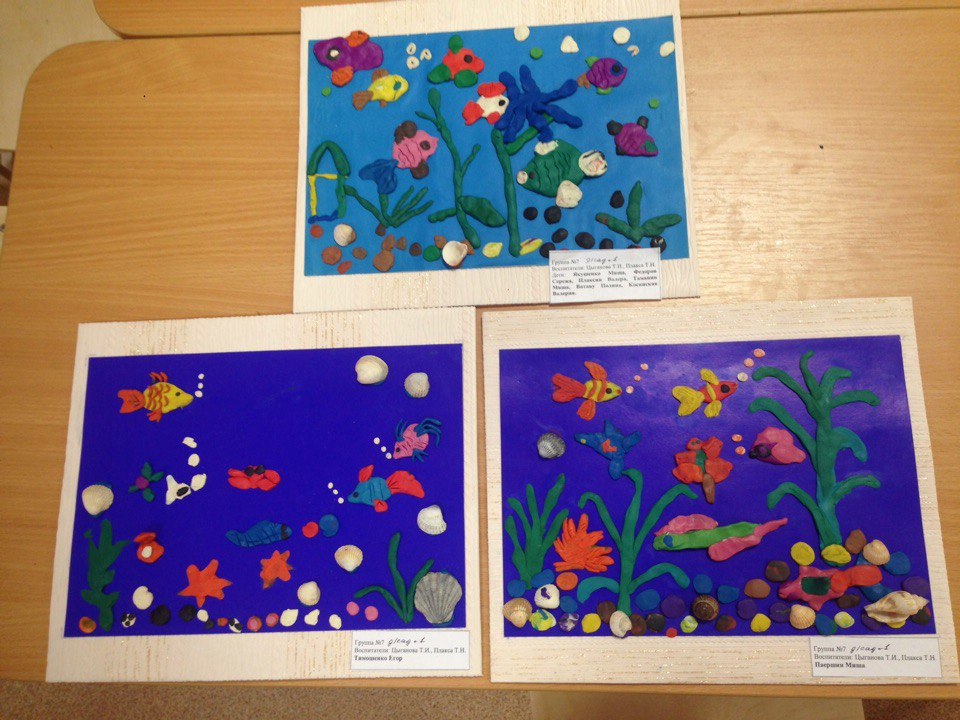 